 Ежемесячное пособие по уходу за ребенком выплачивается за весь период, в течение которого лицо, осуществляющее уход за ребенком, имело право на выплату указанного пособия, в размере, предусмотренном законодательством РФ на соответствующий период.Какой размер пособия по уходу за ребенком до 1,5 лет?Размер пособия в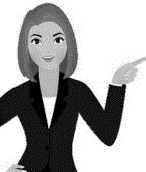 -2020 г. составлял 6752 руб. 00 коп.с 1 февраля 2021 г. составляет – 7082 руб. 00 коп.Какие документы необходимы для назначение пособия по уходу за ребенком?- заявление- свидетельство о рождении (усыновления)- паспорт- копия трудовой книжки для неработающих- справка с места работы другого родителя о неполучении пособия- справка с места учебы, подтверждающая, обучение лица по очной форме, и нахождения его в отпуске по уходу за ребенком- реквизиты лицевого счета в кредитном учреждении платежной системы МИР. Заявление на получение пособия по уходу за ребенком до 1,5 лет может быть подано в письменной форме (подается в УСЗН или в МФЦ) или электронной форме (Портал государственных и муниципальных услуг и социального портала уполномоченного органа).Управление по муниципальному району  Борский446660 Самарская область, с. Борское,ул. Первомайская, д. 35 аE – mail: _sobes31@socio.samregion.ruРуководитель:Любовь Ивановна Колошеевател: (84667) 2-12-52Инспекторы:кабинет № 4 тел: 8(84667) 2-14-08кабинет № 5 тел: 8(84667) 2-03-02кабинет № 10 тел: 8(84667) 2-11-92кабинет №12 тел: 8(84667) 2-01-22Режим работы:с 8:00 ч. до 16:12 ч.Приемные дни: понедельник, вторник, среда, пятницаПерерыв: с 12.00 до 13.00 час.Выходные: суббота, воскресеньеГКУ СО ГУСЗН Южного округаУправление  по муниципальному району Борский Самарской области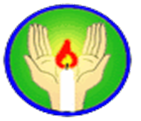 ЕЖЕМЕСЯНОЕ ПОСОБИЕ ПО УХОДУ ЗА РЕБЕНКОМ ДО 1,5 ЛЕТ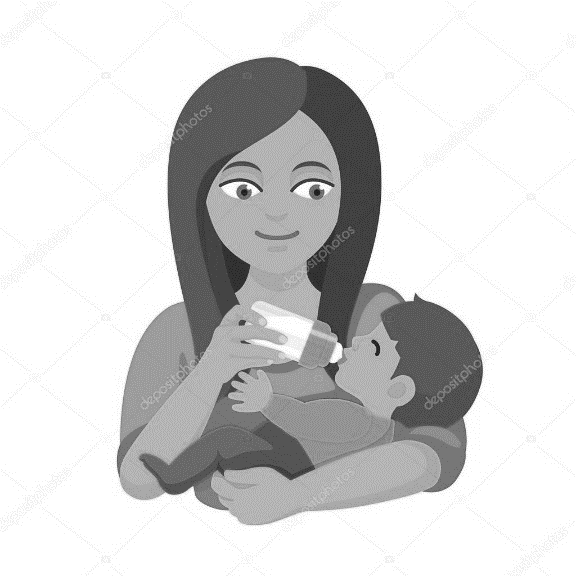 2021Кто имеет право на пособие по уходу за ребенком до 1,5 лет и где его оформить?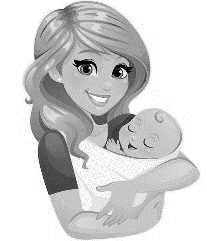 В соответствии с Федеральным законом от 19.05.1995 № 81-ФЗ на пособие до полутора лет могут претендовать по месту работы, службы следующие лица: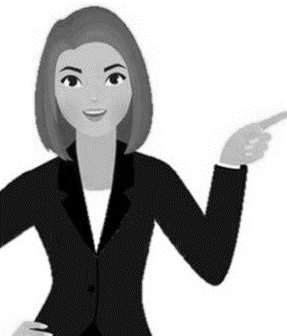 матери либо отцы, другие родственники, опекуны, фактически осуществляющие уход за ребенком, подлежащие обязательному социальному страхованию;матери, проходящие военную службу по контракту;уволенные в связи с ликвидацией организации: матери - в период беременности либо отпуска по беременности и родам, другие родственники – в период отпуска по уходу за ребенком;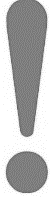 В  ОРГАНАХ СОЦИАЛЬНОЙ ЗАЩИТЫ ПО МЕСТУ ЖИТЕЛЬСТВА, а также по месту службы ежемесячное пособие по уходу за ребенком до 1,5 лет назначается и выплачивается:матерям либо отцам, опекунам, другим родственникам,  фактически осуществляющие уход за ребенком уволенным в период отпуска по уходу за ребенком или в период отпуска по беременности и родам в связи с ликвидацией организаций, прекращением физлицами деятельности в качестве ИП, прекращением полномочий нотариусами, занимающимися частной практикой, и прекращением статуса адвоката;матерям, отцам, опекунам, другим родственникам, фактически осуществляющие уход за ребенком и не подлежащие обязательному социальному страхованию на случай временной нетрудоспособности и в связи с материнством (в том числе обучающиеся по очной форме обучения в образовательных учреждениях и находящихся в отпуске по уходу за ребенком).другие родственники, фактически осуществляющие уход за ребенком, не подлежащие обязательному социальному страхованию на случай временной нетрудоспособности и в связи с материнством (в случае если мать и (или) отец умерли, лишены родительских прав, ограничены в родительских правах и т.п.);неработающие жены (проживающие на территории иностранных государств) военнослужащих, проходящих военную службу по контракту на территориях иностранных государств. Право на ежемесячное пособие по уходу за ребенком сохраняется в случае, если лицо, находящееся в отпуске по уходу за ребенком, работает на условиях неполного рабочего времени или на дому, а также в случае продолжения обучения.Лицам, имеющим право как на ежемесячное пособие по уходу за ребенком, так и на пособие по безработице, предоставляется право выбора получения пособия по одному из оснований.Лицам, имеющим право на получение ежемесячного пособия по уходу  за   ребенком  по нескольким основаниям, предоставляется право выбора получения пособия по одному из оснований.         В случае, если уход за ребенком осуществляется одновременно несколькими лицами, право на получение ежемесячного пособия по уходу за ребенком предоставляется одному из указанных лиц.Какие сроки выплаты пособия по уходу за ребенком до 1.5 лет?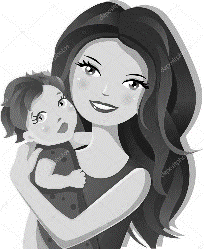 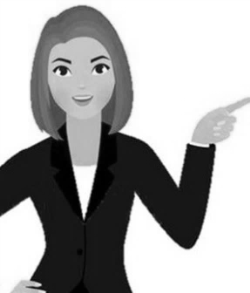 Матерям, уволенным в связи с ликвидацией организации в период отпуска по беременности и родам, пособие по уходу за ребенком назначается и выплачивается:- со дня рождения по день исполнения ребенку 1,5 лет – в случае выбора ежемесячного пособия по уходу за ребенком;- со дня, следующего за днем окончания отпуска по беременности и родам, по день исполнения ребенку 1,5 лет – в случае выбора пособия по беременности и родам.Матерям, отцам, опекунам, фактически осуществляющим уход за ребенком и не подлежащим обязательному социальному страхованию пособие выплачивается со дня рождения по день исполнения ребенку 1,5 лет. Лицам из числа обучающихся по очной форме обучения в образовательных учреждениях, пособие по уходу за ребенком назначается и выплачивается:- со дня рождения ребенка по день исполнения ребенку 1,5 лет – в случае неиспользования матерью ребенка отпуска по беременности и родам;- со дня, следующего за днем окончания отпуска по беременности и родам, по день исполнения ребенку 1,5 лет – в случае использования матерью ребенка отпуска по беременности и родам.